IV Новосибирский Международный юридический форум«Право и экономика: национальный опыт и стратегии развития»Уважаемые коллеги!25-28 мая 2022 г. в г. Новосибирске будет проходить IV Международный юридический форум: «Право и экономика: национальный опыт и стратегии развития».Форум будет проводиться в смешанном формате: очное участие, участие с использованием платформы ZOOM (ссылка будет выслана зарегистрированным участникам за 2-3 дня до начала конференции), заочное участие.Организаторы приглашают Вас принять участие в мероприятиях Форума, который послужит площадкой для широкого междисциплинарного обмена мнениями, опытом и результатами исследований по актуальным правовым проблемам экономического развития общества, ведущим экономическим, техническим и социальным факторам эволюции государства и права, основным тенденциям модернизации современных правовых систем.Мы рады пригласить к участию в мероприятиях Форума ученых, специалистов и экспертов в области юриспруденции, экономики, технологий и социальных наук.Мероприятия форума:Международная научно-практическая конференция «Взаимодействие правовых систем: евразийское измерение» (рабочий язык – русский);Международная научно-практическая конференция «Цифровизация и право: современные тренды, возможности будущего» (рабочий язык – русский);Международная научно-практическая конференция «Эволюция семейного права: традиции и ожидаемые новеллы семейного законодательства»;Международная научно-практическая конференция «Правосудие и судебные реформы: международный и национальный опыт» (рабочий язык – русский);Международная научно-практическая конференция «Гармония частного права: современные глобальные тенденции развития международного и национального права» (рабочий язык – русский);Международная научно-практическая конференция «Борьба с правонарушениями в сфере экономики: правовые, процессуальные и криминалистические проблемы» (рабочий язык – русский);Международная научно-практическая конференция «Развитие уголовно-исполнительной системы: организационные, правовые и экономические аспекты» (рабочий язык – русский);Международная научно-практическая конференция «Корпоративное право и корпоративное управление: проблемы гармонизации в российском праве» (рабочий язык – русский);Стратегическая сессия «Развитие юридического образования: гармонизация интересов работодателей, студентов, преподавателей и государства»;Всероссийская научно-практическая конференция «Актуальные проблемы установления административного надзора за лицами, освобожденными из мест лишения свободы» (рабочий язык – русский);International conference “Administrative Discretion: Problems of Implementation” (working language - English).Оргкомитет вправе принять решение о дополнительном рабочем языке отдельных конференций.Подробная информация: https://nsuem.ru/law/lp/Контактная информацияE-mail: ilf@nsuem.ru Для участия в мероприятиях Юридического форума необходимо до 20 мая 2022 г. пройти регистрацию на сайте https://nsuem.ru/law/lp/ По итогам конференции будет издан сборник статей участников Форума (размещается в РИНЦ). Требования к оформлению статьи приведены в Приложении.Внимание:1) статьи студентов к публикации не принимаются, статьи магистрантов могут быть приняты к публикации по решению оргкомитета конференции;2) статьи, оформленные с нарушением требований (см. Приложение) и/или содержащие неправомерные заимствования, а также статьи, не вычитанные авторами (содержащие ошибки), не публикуются;3) статьи, темы которых не соответствуют тематике конференций, могут быть опубликованы по решению оргкомитета конференции в порядке исключения.Статьи участников Форума принимаются до 25 июня 2022 г. по электронному адресу: ilf@nsuem.ru Направив статью на указанный электронный адрес, автор подтверждает соблюдение им требований законодательства, в том числе соблюдение им авторских прав, а также предоставляет право использовать свои персональные данные для целей формирования сборника конференции, его публикации и распространения, в том числе размещения всех опубликованных материалов в сети Интернет, включая сайт https://www.elibrary.ru/.Оплата командировки и проживания в г. Новосибирске осуществляется участниками самостоятельно.Будем рады видеть Вас в числе участников Форума!Организационный комитет Форума.ПриложениеТребования к оформлению статьи.Статья должна быть подготовлена в текстовом редакторе Word. Шрифт Times New Roman, размер 12 пунктов, междустрочный интервал одинарный, гарнитура нормальная. Поля верхнее – 2, нижнее – 2, левое – 3, правое – 1. Если статья содержит графические иллюстрации, то они должны быть дополнительно представлены в виде отдельных графических файлов формата JPEG. Статья должна быть сверстана в виде единого целого, чтобы при необходимости была возможна распечатка файла статьи. Страницы статьи не пронумерованы.Аннотация (50–150 знаков) предшествует основному тексту статьи и представляется в текстовом редакторе Word. Шрифт Times New Roman, размер 10 пунктов. Аннотация сопровождается ключевыми словами (5–6 слов). Ссылки на источники в тексте статьи даются только в квадратных скобках (без цитирования – [17], при цитировании или пересказе авторского текста – [17, с. 39]). Нумерация ссылок в статье производится по порядковому номеру источника в пристатейном списке литературы. Первыми в списке даются источники на русском языке, затем на иностранных языках и последними – источники электронные и удаленного доступа. Каждая группа выстраивается в алфавитном порядке. При использовании в статье источников из электронных ресурсов или удаленного доступа (Интернета) в списке литературы приводится библиографическая запись источника и ссылка на сетевой ресурс с полным сетевым адресом в Интернете. Необходимо указывать дату обращения к ресурсу. Перед аннотацией приводятся инициалы и фамилия автора, полное название места его работы должность, ученая степень, ученое звание и электронный адрес. Использованная литература приводится на последней странице текста статьи. Оформляется в соответствии с требованиями ГОСТ Р 7.0.5–2008 «Библиографическая ссылка. Общие требования и правила составления». Пример оформленияНАЗВАНИЕ СТАТЬИИ. И. Иванов Новосибирский государственный университет экономики управления доцент кафедры административного, финансового и корпоративного правакандидат юридических наук, доцентi.i.ivanov@mail.ruАннотация: 50–150 знаковКлючевые слова: 5–6 словAbstract: 50–150 characterKey words: 5–6 wordsТекст. Текст. Текст. Текст. Текст. Текст. Текст. Текст. Текст. Текст. Текст. Текст. Текст. Текст. Текст. Текст. Текст. Текст. Текст. Текст. Текст. Текст. Текст. Текст. Текст. Текст. Текст. Текст. Текст. Текст. Текст. Текст. Текст. Текст. Текст. Текст. Текст. Текст. Текст. Текст. Текст. Текст. Текст. Текст. Текст. Текст. Текст. Текст. Текст. Текст [1, с.39]. Текст. Текст. Текст. Текст. Текст. Текст [5]. Текст. Текст. Текст. Текст. Текст. Текст. Текст. Текст. Текст. Текст. Текст. Текст. Текст. Текст. Текст. Литература1. Грищенко А. В. Институт исполнения приговора в уголовном судопроизводстве: дис. … канд. юрид. наук. Владимир, 2006. 120 с.2. Курс уголовного процесса / под ред. Л. В. Головко М.: Статут, 2016. 356 с.3. Кустов С. С. Новеллы федерального законодательства о территориальной организации местного самоуправления: практика реализации // Вестник Воронежского государственного университета. Серия: Право. 2018. № 4. С. 75-83.4. Hart H. L. A. Discretion // Harvard Law Review. 2013. Vol. 127. № 2. Р. 653.5. Определение Верховного Суда РФ от 29 ноября 2016 г. № 305-КГ16-10399 по делу № А40-71125/2015 // Официальный сайт Верховного Суда РФ. URL: http:// www.vsrf.ru/stor_pdf_ec.php?id=1495224 (дата обращения: 18.02.2020).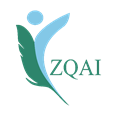 ИНСТИТУТ ЗАКОНОДАТЕЛЬСТВА И ПРАВОВОЙ ИНФОРМАЦИИ РЕСПУБЛИКИ КАЗАХСТАН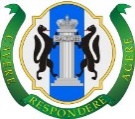 МИНИСТЕРСТВО ЮСТИЦИИ НОВОСИБИРСКОЙ ОБЛАСТИ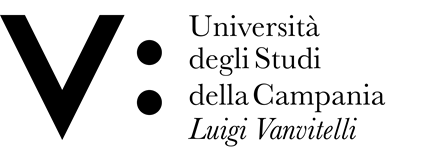 УНИВЕРСИТЕТ РЕГИОНА КАМПАНИЯ ИМЕНИ ЛУИДЖИ ВАНВИТЕЛЛИ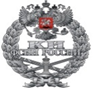 КУЗБАССКИЙ ИНСТИТУТ ФСИН РОССИИ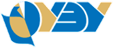 НОВОСИБИРСКИЙ ГОСУДАРСТВЕННЫЙ УНИВЕРСИТЕТ 
ЭКОНОМИКИ И УПРАВЛЕНИЯ “НИНХ”НОВОСИБИРСКИЙ ГОСУДАРСТВЕННЫЙ УНИВЕРСИТЕТ 
ЭКОНОМИКИ И УПРАВЛЕНИЯ “НИНХ”НОВОСИБИРСКИЙ ГОСУДАРСТВЕННЫЙ УНИВЕРСИТЕТ 
ЭКОНОМИКИ И УПРАВЛЕНИЯ “НИНХ”